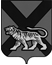 ТЕРРИТОРИАЛЬНАЯ ИЗБИРАТЕЛЬНАЯ КОМИССИЯ ГОРОДА СПАССКА-ДАЛЬНЕГОР Е Ш Е Н И Е02.12.2015			          г. Спасск-Дальний			    № 624/14021 ч. 10 мин.В соответствии со статьей 30 Избирательного кодекса Приморского края и на основании личного заявления Косьяненко Татьяны Сергеевны от 25 ноября 2015 года территориальная избирательная комиссия города Спасск-ДальнийРЕШИЛА:Освободить от должности заместителя председателя территориальной избирательной комиссии города Спасска-Дальнего Косьяненко Татьяну Сергеевну, действующего члена территориальной избирательной комиссии города Спасска-Дальнего.Председатель комиссии                                                                С.А. ЧеревиковаСекретарь  комиссии                                                                     Е.Г. БондаренкоОб освобождении от должности заместителя председателя территориальной избирательной комиссии города Спасска-Дальнего Косьяненко Т. С.